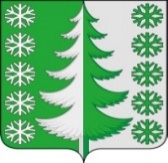 Ханты-Мансийский автономный округ - ЮграХанты-Мансийский муниципальный районмуниципальное образованиесельское поселение ВыкатнойАДМИНИСТРАЦИЯ СЕЛЬСКОГО ПОСЕЛЕНИЯПОСТАНОВЛЕНИЕот 17.06.2021                                                                                                      № 55 п. ВыкатнойОб утверждении Административного регламента предоставления муниципальной услуги «Присвоение, изменение и аннулирование адресов объектам недвижимости на территории сельского поселения Выкатной»В соответствии с Федеральным законом от 27.07.2010 № 210-ФЗ «Об организации предоставления государственных и муниципальных услуг», Федеральным законом от 28.12.2013 № 443-ФЗ «О федеральной информационной адресной системе и о внесении изменений в Федеральный закон «Об общих принципах организации местного самоуправления в Российской Федерации»», постановлением Правительства Российской Федерации от 19.11.2014 № 1221 «Об утверждении Правил присвоения, изменения и аннулирования адресов», постановлением администрации сельского поселения Выкатной от 04.06.2021 № 40 «Об утверждении Порядка разработки и утверждения административных регламентов предоставления муниципальных услуг», руководствуясь Уставом сельского поселения Выкатной:1. Утвердить Административный регламент предоставления муниципальной услуги «Присвоение, изменение и аннулирование адресов объектам недвижимости на территории сельского поселения Выкатной» согласно приложению.2. Признать утратившим силу постановление администрации сельского поселения Выкатной от 31.07.2012 № 28 «Об утверждении административного регламента предоставления муниципальной услуги «Присвоение (изменение) адресов объектам недвижимости на территории сельского поселения Выкатной»».3. Настоящее постановление вступает в силу с момента его официального опубликования (обнародования).4. Контроль за исполнением настоящего постановления оставляю за собой.Глава сельскогопоселения Выкатной                                                                        Н.Г. ЩепёткинПриложение
к постановлению администрации
сельского поселения Выкатной
от 17.06.2021 № 55 
Административный регламент предоставления муниципальной услуги«Присвоение, изменение и аннулирование адресов объектам недвижимостина территории сельского поселения Выкатной» 
1. Общие положения 
1.1. Предмет регулирования административного регламента:Административный регламент предоставления муниципальной услуги «Присвоение, изменение и аннулирование адресов объектам недвижимости на территории сельского поселения Выкатной» (далее – административный регламент) регулирует отношения, связанные с присвоением, изменением и аннулированием адресов объектам адресации (далее – муниципальная услуга), устанавливает сроки и последовательность административных процедур (действий) администрации сельского поселения Выкатной (далее – администрация), а также порядок взаимодействия с заявителями, органами государственной власти, учреждениями и организациями при предоставлении муниципальной услуги.1.2. Сведения о заявителях:1.2.1. Заявителями на предоставление муниципальной услуги являются собственники либо лица, обладающие одним из следующих вещных прав на объект адресации:а) право хозяйственного ведения;б) право оперативного управления;в) право пожизненно наследуемого владения;г) право постоянного (бессрочного) пользования.1.2.2. При предоставлении муниципальной услуги от имени заявителей вправе обратиться их законные представители, действующие в силу закона, или их представители на основании доверенности.От имени собственников помещений в многоквартирном доме с заявлением вправе обратиться представитель таких собственников, уполномоченный на подачу такого заявления, принятым в установленном законодательством Российской Федерации порядке решением общего собрания указанных собственников.От имени членов садоводческого, огороднического и(или) дачного некоммерческого объединения граждан с заявлением вправе обратиться представитель указанных членов некоммерческих объединений, уполномоченный на подачу такого заявления, принятым в установленном законодательством Российской Федерации порядке решением общего собрания членов такого некоммерческого объединения.От имени лица, указанного в пункте 27 настоящих Правил, вправе обратиться кадастровый инженер, выполняющий на основании документа, предусмотренного статьей 35 или статьей 42.3 Федерального закона «О кадастровой деятельности», кадастровые работы или комплексные кадастровые работы в отношении соответствующего объекта недвижимости, являющегося объектом адресации.1.3. Требования к порядку информирования о правилах предоставления муниципальной услуги:1.3.1. Информация о месте нахождения, графике, справочных телефонах Администрации, его структурных подразделений, участвующих в предоставлении муниципальной услуги, способах получения информации, о местах нахождения и графиках работы, в том числе органов государственной власти и организаций, участвующих в предоставлении муниципальной услуги:Место нахождения администрации сельского поселения Выкатной:628513, Ханты-Мансийский автономный округ-Югра, Ханты-Мансийский район, п.Выкатной, ул. Школьная, д. 22, корп. 2, этаж 2, приемная: 8(3467) 37-61-30;адрес электронной почты: vkt@hmrn.ru;	График работы администрации:	- ежедневно, кроме субботы и воскресенья и нерабочих праздничных дней, с 08:30 до 17:00 (в понедельник – до 18:00) с перерывом на обед с 12:30 до 14:00.Информация по вопросам предоставления муниципальной услуги, сведений о ходе ее оказания, предоставляется по месту нахождения администрации.Способы получения информации о месте нахождения, справочных телефонах, графике работы, адресе электронной почты Многофункционального центра – далее МФЦ:Многофункциональный центр находится по адресу: Ханты-Мансийский автономный округ-Югра, 628011, г. Ханты-Мансийск, ул. Энгельса, д. 45, блок В;телефоны для справок: 8 800 101 00 01 (звонок с городских телефонов бесплатный);адрес электронной почты: office@mfchmao.ru;график работы:понедельник - пятница – с 08.00 до 20.00 часов;суббота – с 08.00 до 18.00 воскресенье – выходной;адрес официального сайта: https://mfc.admhmao.ru/Место нахождения Управления Федеральной службы государственной регистрации, кадастра и картографии по Ханты-Мансийскому автономному округу-Югре (далее – Кадастровая палата):628011, Ханты-Мансийский автономный округ-Югра АО, г. Ханты-Мансийск, ул.Мира, 27.Телефоны для справок: 8 (3467)36-36-76.Адрес электронной почты: 86_upr@rosreestr.ru.Адрес официального сайта: www.rosreestr.ru.1.3.2. Сведения, указанные в пункте 1.3.1 настоящего административного регламента, размещаются на информационных стендах в местах предоставления муниципальной услуги и в информационно-телекоммуникационной сети Интернет:- на официальном сайте администрации Ханты-Мансийского района в разделе сельские поселения http://hmrn.ru/raion/poseleniya/ (далее – официальный сайт);- в федеральной государственной информационной системе «Единый портал государственных и муниципальных услуг (функций)» www.gosuslugi.ru (далее – Единый портал);- в региональной информационной системе Ханты-Мансийского автономного округа-Югры «Портал государственных и муниципальных услуг (функций) Ханты-Мансийского автономного округа-Югры» 86.gosuslugi.ru (далее – региональный портал).1.3.3. Информирование заявителей по вопросам предоставления муниципальной услуги, в том числе о ходе предоставления муниципальной услуги, осуществляется в следующих формах:- устной (при личном обращении заявителя и(или) по телефону);- письменной (при направлении письменного обращения заявителем по почте, посредством факсимильной связи, путем направления электронного обращения с использованием адреса электронной почты администрации, указанных в пункте 1.3.1 настоящего административного регламента, а также путем предоставления письменного обращения заявителем лично в администрацию).Информация о муниципальной услуге также размещается в форме информационных (текстовых) материалов на информационных стендах в местах предоставления муниципальной услуги.1.3.4. В случае устного обращения (лично или по телефону) заявителя (его представителя) специалист администрации, ответственный за предоставление муниципальной услуги, специалист МФЦ осуществляют устное информирование (соответственно лично или по телефону) обратившегося за информацией заявителя. Устное информирование осуществляется в соответствии с графиком работы администрации, графиком работы МФЦ, указанным в пункте 1.3.1 настоящего административного регламента, продолжительностью не более 15 минут.Ответ на телефонный звонок начинается с информации о наименовании органа, в который обратился заявитель, фамилии, имени, отчестве (при наличии) и должности специалиста, принявшего телефонный звонок.При общении с заявителями (по телефону или лично) специалист администрации, ответственный за предоставление муниципальной услуги, специалист МФЦ должны корректно и внимательно относиться к гражданам, не унижая их чести и достоинства. Устное информирование о порядке предоставления муниципальной услуги должно проводиться с использованием официально-делового стиля речи.При невозможности специалиста, принявшего звонок, самостоятельно ответить на поставленный вопрос, телефонный звонок должен быть переадресован (переведен) на другое должностное лицо или же обратившемуся лицу должен быть сообщен телефонный номер, по которому можно будет получить необходимую информацию. Если для подготовки ответа требуется продолжительное время, специалист, осуществляющий устное информирование, может предложить заявителю обратиться в администрацию с письменным обращением о предоставлении ему письменного ответа либо назначить другое удобное для заявителя время для устного информирования.1.3.5. В случае обращения заявителя в письменной форме, ответ на обращение заявителя направляется на указанный им адрес (по письменному запросу заявителей на почтовый адрес или адрес электронной почты, указанный в запросе либо посредством факсимильной связи) в срок, не превышающий 30 календарных дней с даты регистрации обращения в администрации либо МФЦ.1.3.6. Для получения информации по вопросам предоставления муниципальной услуги, в том числе о ходе предоставления муниципальной услуги посредством Единого и регионального порталов, заявителям необходимо использовать адреса в информационно-телекоммуникационной сети Интернет, указанные в пункте 1.3.1 настоящего административного регламента.2. Стандарт предоставления муниципальной услуги 
2.1. Наименование муниципальной услуги:«Присвоение, изменение и аннулирование адресов объектам недвижимости на территории сельского поселения Выкатной».2.2. Муниципальная услуга предоставляется администрацией сельского поселения Выкатной.Предоставление муниципальной услуги возможно в МФЦ посредством подачи заявителем единого заявления, при наличии соглашений, заключенных между МФЦ и администрацией.2.3. В процессе предоставления муниципальной услуги администрация или МФЦ осуществляет межведомственное взаимодействие со следующими органами и организациями:- Управлением Федеральной службы государственной регистрации, кадастра и картографии по Ханты-Мансийскому автономному округу-Югре;- филиалом Федерального государственного бюджетного учреждения «Федеральная кадастровая палата Федеральной службы государственной регистрации, кадастра и картографии» по Ханты-Мансийскому автономному округу-Югре.2.4. Результат предоставления муниципальной услуги.2.4.1. Результатом предоставления муниципальной услуги являются:- Выдача (направление) заявителю муниципального правового акта администрации сельского поселения Выкатной о присвоении, изменении, аннулировании адреса объекту адресации (далее – муниципальный правовой акт).- Выдача (направление) заявителю мотивированного отказа в предоставлении муниципальной услуги.Решение о мотивированном отказе в присвоении, изменении, аннулировании адреса объекту адресации оформляется по форме, утвержденной приказом Минфина России от 11.12.2014 № 146н «Об утверждении форм заявления о присвоении объекту адресации адреса или аннулировании его адреса, решения об отказе в присвоении объекту адресации адреса или аннулировании его адреса».2.5. Срок предоставления муниципальной услуги.2.5.1. Общий срок предоставления муниципальной услуги составляет не более 10 рабочих дней со дня поступления заявления в администрацию о предоставлении муниципальной услуги.Общий срок предоставления муниципальной услуги включает срок межведомственного взаимодействия органов и организаций в процессе предоставления муниципальной услуги, срок принятия решения о предоставлении или об отказе в предоставлении муниципальной услуги и срок выдачи (направления) документов, являющихся результатом предоставления муниципальной услуги.2.5.2. В случае предоставления заявителем документов, указанных в пункте 2.7. настоящего административного регламента, через МФЦ срок принятия решения о предоставлении муниципальной услуги или об отказе в предоставлении муниципальной услуги исчисляется со дня передачи МФЦ таких документов в администрацию.2.5.3. Документы, являющиеся результатом предоставления муниципальной услуги, направляются администрацией заявителю (представителю заявителя) одним из способов, указанных в заявлении:- в форме электронного документа с использованием информационно-телекоммуникационных сетей общего пользования, в том числе Единого портала, регионального портала или портала адресной системы, не позднее 1 рабочего дня со дня истечения срока, указанного в пункте 2.5.1 настоящего административного регламента;- в форме документа на бумажном носителе посредством выдачи заявителю (представителю заявителя) лично под расписку либо направления документа не позднее рабочего дня, следующего за десятым рабочим днем со дня истечения установленного в пункте 2.5.1 настоящего административного регламента срока, посредством почтового отправления по указанному в заявлении почтовому адресу.2.5.4. При наличии в заявлении указания о выдаче решения о присвоении объекту адресации адреса или аннулировании его адреса, решения об отказе в таком присвоении или аннулировании через МФЦ администрация обеспечивает передачу документа в МФЦ для выдачи заявителю не позднее 1 рабочего дня, следующего за днем истечения срока, установленного пунктом 2.5.1 настоящего административного регламента.2.5.5. Приостановление предоставления муниципальной услуги законодательством не предусмотрено.2.6. Правовые основания для предоставления муниципальной услуги.Предоставление муниципальной услуги осуществляется в соответствии с:Жилищным кодексом Российской Федерации от 29.12.2004 N 188-ФЗ ("Российская газета", 12.01.2005, N 1);Земельным кодексом Российской Федерации от 25.10.2001 N 136-ФЗ ("Парламентская газета", 30.10.2001, N 204 - 205);Градостроительным кодексом Российской Федерации от 29.12.2004 N 190-ФЗ ("Российская газета", 30.12.2004, N 290);Федеральным законом от 28.12.2013 N 443-ФЗ "О Федеральной информационной адресной системе и о внесении изменений в Федеральный закон "Об общих принципах организации местного самоуправления в Российской Федерации" ("Российская газета", 30.12.2013, N 295);Федеральным законом от 06.10.2003 N 131-ФЗ "Об общих принципах организации местного самоуправления в Российской Федерации" ("Российская газета", 08.10.2003, N 202);Федеральным законом от 27.07.2010 N 210-ФЗ "Об организации предоставления государственных и муниципальных услуг" ("Российская газета", 30.07.2010, N 168);Постановлением Правительства Российской Федерации от 19.11.2014 N 1221 "Об утверждении правил присвоения, изменения и аннулирования адресов" ("Собрание законодательства Российской Федерации", 01.12.2014, N 48, ст. 6861);приказом Минфина России от 11.12.2014 N 146н "Об утверждении форм заявления о присвоении объекту адресации адреса или аннулировании его адреса, решения об отказе в присвоении объекту адресации адреса или аннулировании его адреса" (зарегистрирован в Минюсте России 09.02.2015 N 35948, официальный интернет-портал правовой информации http://www.pravo.gov.ru, 12.02.2015);Уставом сельского поселения Выкатной;настоящим административным регламентом.2.7. Исчерпывающий перечень документов, необходимых для предоставления муниципальной услуги.2.7.1. Исчерпывающий перечень документов, необходимых для присвоения, изменения, аннулирования адреса объекту адресации:1) заявление о присвоении, изменении, аннулировании адреса объекту адресации;2) документ, удостоверяющий права (полномочия) представителя юридического лица (физического лица или индивидуального предпринимателя) (в случае обращения с заявлением представителя заявителя);3) правоустанавливающие и (или) правоудостоверяющие документы на объект (объекты) адресации (в случае присвоения адреса зданию (строению) или сооружению, в том числе строительство которых не завершено, в соответствии с Градостроительным кодексом Российской Федерации для строительства которых получение разрешения на строительство не требуется, правоустанавливающие и (или) правоудостоверяющие документы на земельный участок, на котором расположены указанное здание (строение), сооружение);4) выписки из Единого государственного реестра недвижимости об объектах недвижимости, следствием преобразования которых является образование одного и более объекта адресации (в случае преобразования объектов недвижимости с образованием одного и более новых объектов адресации);5) разрешение на строительство объекта адресации (при присвоении адреса строящимся объектам адресации) (за исключением случаев, если в соответствии с Градостроительным кодексом Российской Федерации для строительства или реконструкции здания (строения), сооружения получение разрешения на строительство не требуется) и (или) при наличии разрешения на ввод объекта адресации в эксплуатацию;6) схема расположения объекта адресации на кадастровом плане или кадастровой карте соответствующей территории (в случае присвоения земельному участку адреса);7) выписка из Единого государственного реестра недвижимости об объекте недвижимости, являющемся объектом адресации (в случае присвоения адреса объекту адресации, поставленному на кадастровый учет);8) решение органа местного самоуправления о переводе жилого помещения в нежилое помещение или нежилого помещения в жилое помещение (в случае присвоения помещению адреса, изменения и аннулирования такого адреса вследствие его перевода из жилого помещения в нежилое помещение или нежилого помещения в жилое помещение);9) акт приемочной комиссии при переустройстве и (или) перепланировке помещения, приводящих к образованию одного и более новых объектов адресации (в случае преобразования объектов недвижимости (помещений) с образованием одного и более новых объектов адресации);10) выписка из Единого государственного реестра недвижимости об объекте недвижимости, который снят с государственного кадастрового учета, являющемся объектом адресации (в случае аннулирования адреса объекта адресации по основаниям, указанным в подпункте «а» пункта 14 Правил присвоения, изменения и аннулирования адресов, утвержденных Постановлением Правительства от 19.11.2014 № 1221);11) уведомление об отсутствии в Едином государственном реестре недвижимости запрашиваемых сведений по объекту недвижимости, являющемуся объектом адресации (в случае аннулирования адреса объекта адресации по основаниям, указанным в подпункте «а» пункта 14 Правил присвоения, изменения и аннулирования адресов, утвержденных Постановлением Правительства от 19.11.2014 № 1221).2.7.2. Документы, указанные в подпунктах 4, 7, 10 и 11 подпункта 2.71 пункта 2.7 настоящего административного регламента, представляются федеральным органом исполнительной власти, уполномоченным Правительством Российской Федерации на предоставление сведений, содержащихся в Едином государственном реестре недвижимости, или действующим на основании решения указанного органа подведомственным ему федеральным государственным бюджетным учреждением в порядке межведомственного информационного взаимодействия по запросу уполномоченного органа.Администрация запрашивает документы, указанные в подпункте 2.7.1 пункта 2.7 настоящего административного регламента, в органах государственной власти, органах местного самоуправления и подведомственных государственным органам или органам местного самоуправления организациях, в распоряжении которых находятся указанные документы (их копии, сведения, содержащиеся в них).Заявители (представители заявителя) при подаче заявления вправе приложить к нему документы, указанные в подпунктах 3, 5, 6, 8 и 9 подпункта 2.7.1 пункта 2.7 настоящего административного регламента, если такие документы не находятся в распоряжении органа государственной власти, органа местного самоуправления либо подведомственных государственным органам или органам местного самоуправления организаций.Документы, указанные в подпунктах 3, 5, 6, 8 и 9 подпункта 2.7.1 пункта 2.7 настоящего административного регламента, представляемые в уполномоченный орган в форме электронных документов, удостоверяются электронной подписью заявителя (представителя заявителя), вид которой определяется в соответствии с частью 2 статьи 21.1 Федерального закона «Об организации предоставления государственных и муниципальных услуг».2.8. Способы получения заявителем документов, необходимых для предоставления муниципальной услуги.2.8.1. Форму заявления о предоставлении муниципальной услуги заявитель может получить:- на информационном стенде в месте предоставления муниципальной услуги;- у специалиста администрации, ответственного за предоставление муниципальной услуги, либо специалиста МФЦ;- посредством информационно-телекоммуникационной сети Интернет на Едином и региональном порталах.2.8.2. Документы, указанные в:- подпункте «а» пункта 2.7.1 настоящего административного регламента, заявитель может получить, обратившись в Управления Федеральной службы государственной регистрации, кадастра и картографии по Ханты-Мансийскому автономному округу-Югре;- подпунктах 4, 7, 10, 11 пункта 2.7.1 настоящего административного регламента, заявитель может получить, обратившись в Кадастровую палату;- подпункте «б» пункта 2.7.1 настоящего административного регламента, заявитель может получить, обратившись в филиал ФГУП «Ростехинвентаризация-Федеральное БТИ» по Ханты-Мансийскому автономному округу-Югре;- подпунктах 8, 9 пункта 2.7.1 настоящего административного регламента, заявитель может получить, обратившись в администрацию сельского поселения Выкатной.2.8.3. Информация о месте нахождения организаций указана в пункте 1.3.1 настоящего административного регламента.2.9. Требования к документам, необходимым для предоставления муниципальной услуги.2.9.1. Заявление о предоставлении муниципальной услуги представляется по форме, установленной Министерством финансов Российской Федерации.Заявление в форме электронного документа подписывается электронной подписью заявителя либо представителя заявителя, вид которой определяется в соответствии с частью 2 статьи 21.1 Федерального закона «Об организации предоставления государственных и муниципальных услуг».При представлении заявления кадастровым инженером к такому заявлению прилагается копия документа, предусмотренного статьей 35 или статьей 42.3 Федерального закона «О кадастровой деятельности», на основании которого осуществляется выполнение кадастровых работ или комплексных кадастровых работ в отношении соответствующего объекта недвижимости, являющегося объектом адресации.При предоставлении заявления представителем заявителя в форме электронного документа, подписанного лицом, выдавшим (подписавшим) доверенность, с использованием усиленной квалифицированной электронной подписи (в случае если представитель заявителя действует на основании доверенности).Лицо, имеющее право действовать без доверенности от имени юридического лица, предъявляет документ, удостоверяющий его личность, и сообщает реквизиты свидетельства о государственной регистрации юридического лица, а представитель юридического лица предъявляет также документ, подтверждающий его полномочия действовать от имени этого юридического лица, или копию этого документа, заверенную печатью и подписью руководителя этого юридического лица.В заявлении о предоставлении муниципальной услуги заявитель должен указать способ выдачи (направления) ему документов, являющихся результатом предоставления муниципальной услуги.2.9.2. Способы подачи документов заявителем:- посредством личного обращения в администрацию;- по почте в администрацию;- посредством обращения в МФЦ;- посредством Единого и регионального порталов.2.9.3. Непредставление заявителем документов и информации, которые он вправе представить по собственной инициативе, не является основанием для отказа ему в предоставлении муниципальной услуги.2.9.4. Запрещается требовать от заявителей:- представления документов и информации или осуществления действий, представление или осуществление которых не предусмотрено нормативными правовыми актами, регулирующими отношения, возникающие в связи с предоставлением муниципальной услуги;- представления документов и информации, которые находятся в распоряжении органов, предоставляющих государственные услуги, органов, предоставляющих муниципальные услуги, иных государственных органов, органов местного самоуправления, либо подведомственных государственным органам или органам местного самоуправления организаций, участвующих в предоставлении предусмотренных частью 1 статьи 1 Федерального закона от 27.07.2010 № 210-ФЗ «Об организации предоставления государственных и муниципальных услуг» государственных и муниципальных услуг, в соответствии с нормативными правовыми актами Российской Федерации, нормативными правовыми актами Ханты-Мансийского автономного округа-Югры, муниципальными правовыми актами, за исключением документов, включенных в определенный частью 6 статьи 7 указанного Федерального закона перечень документов. Заявитель вправе представить указанные документы и информацию в органы, предоставляющие государственные услуги, и органы, предоставляющие муниципальные услуги, по собственной инициативе.- осуществления действий, в том числе согласований, необходимых для получения муниципальных услуг и связанных с обращением в иные государственные органы, органы местного самоуправления, организации, за исключением получения услуг и получения документов и информации, предоставляемых в результате предоставления таких услуг, включенных в перечни, указанные в части 1 статьи 9 Федерального закона от 27 июля 2010 г. № 210-ФЗ «Об организации предоставления государственных и муниципальных услуг»;- представления документов и информации, отсутствие и (или) недостоверность которых не указывались при первоначальном отказе в приеме документов, необходимых для предоставления муниципальной услуги, либо в предоставлении муниципальной услуги, за исключением следующих случаев:а) изменение требований нормативных правовых актов, касающихся предоставления муниципальной услуги, после первоначальной подачи заявления о предоставлении муниципальной услуги;б) наличие ошибок в заявлении о предоставлении муниципальной услуги и документах, поданных заявителем после первоначального отказа в приеме документов, необходимых для предоставления муниципальной услуги, либо в предоставлении муниципальной услуги и не включенных в представленный ранее комплект документов;в) истечение срока действия документов или изменение информации после первоначального отказа в приеме документов, необходимых для предоставления муниципальной услуги, либо в предоставлении муниципальной услуги;г) выявление документально подтвержденного факта (признаков) ошибочного или противоправного действия (бездействия) должностного лица органа, предоставляющего муниципальную услугу, муниципального служащего, работника МФЦ, работника организации, предусмотренной частью 1.1 статьи 16 Федерального закона от 27 июля 2010 г. № 210-ФЗ «Об организации предоставления государственных и муниципальных услуг», при первоначальном отказе в приеме документов, необходимых для предоставления муниципальной услуги, либо в предоставлении муниципальной услуги, о чем в письменном виде за подписью руководителя органа, предоставляющего муниципальную услугу, руководителя МФЦ при первоначальном отказе в приеме документов, необходимых для предоставления муниципальной услуги, либо руководителя организации, предусмотренной частью 1.1 статьи 16 Федерального закона от 27 июля 2010 г. № 210-ФЗ «Об организации предоставления государственных и муниципальных услуг», уведомляется заявитель, а также приносятся извинения за доставленные неудобства.2.9.5. Исчерпывающий перечень оснований для отказа в приеме документов, необходимых для предоставления муниципальной услуги:основания для отказа в приеме документов, необходимых для предоставления муниципальной услуги, отсутствуют.2.10. Исчерпывающий перечень оснований для приостановления и (или) отказа в предоставлении муниципальной услуги.2.10.1. Основания для приостановления муниципальной услуги законодательством Российской Федерации, законодательством Ханты-Мансийского автономного округа-Югры не предусмотрены.2.10.2. Основаниями для отказа в предоставлении муниципальной услуги являются случаи, когда:1) с заявлением о присвоении объекту адресации адреса обратилось лицо, не указанное в пункте 1.2 настоящего административного регламента;2) ответ на межведомственный запрос свидетельствует об отсутствии документа и (или) информации, необходимых для присвоения объекту адресации адреса или аннулирования его адреса, и соответствующий документ не был представлен заявителем (представителем заявителя) по собственной инициативе;3) документы, обязанность по предоставлению которых для присвоения объекту адресации адреса или аннулирования его адреса возложена на заявителя (представителя заявителя), выданы с нарушением порядка, установленного законодательством Российской Федерации;4) отсутствуют случаи и условия для присвоения объекту адресации адреса или аннулирования его адреса, указанные в пунктах 5, 8 – 11 и 14 – 18 Правил присвоения, изменения и аннулирования адресов, утвержденных Постановлением Правительства Российской Федерации от 19.11.2014 № 1221).2.11. Порядок, размер и основания взимания государственной пошлины или иной платы, взимаемой за предоставление муниципальной услуги.Предоставление муниципальной услуги осуществляется без взимания платы.2.12. Максимальный срок ожидания в очереди при подаче запроса о предоставлении муниципальной услуги и при получении результата предоставления муниципальной услуги.Максимальный срок ожидания в очереди при подаче запроса о предоставлении муниципальной услуги и при получении результата предоставления муниципальной услуги не должен превышать 15 минут.2.13. Срок и порядок регистрации заявления о предоставлении муниципальной услуги, в том числе в электронной форме.2.13.1. Если заявление и документы, указанные в пункте 2.7.1 настоящего административного регламента, представляются заявителем (представителем заявителя) в администрацию лично, администрация выдает заявителю или его представителю расписку в получении документов с указанием их перечня и даты получения. Расписка выдается заявителю (представителю заявителя) в день получения администрацией таких документов.В случае если заявление и документы, указанные в пункте 2.7.1 настоящего административного регламента, представлены в администрацию посредством почтового отправления или представлены заявителем (представителем заявителя) лично через МФЦ, расписка в получении таких заявления и документов направляется администрацией по указанному в заявлении почтовому адресу в течение рабочего дня, следующего за днем получения Администрацией документов.2.13.2. Получение заявления и документов, указанных в пункте 2.7.1 настоящего административного регламента, представляемых в форме электронных документов, подтверждается администрацией путем направления заявителю (представителю заявителя) сообщения о получении заявления и документов с указанием входящего регистрационного номера заявления, даты получения администрацией заявления и документов, а также перечень наименований файлов, представленных в форме электронных документов, с указанием их объема.Сообщение о получении заявления и документов, указанных в пункте 2.7.1 настоящего административного регламента, направляется по указанному в заявлении адресу электронной почты или в личный кабинет заявителя (представителя заявителя) в Едином портале в случае представления заявления и документов соответственно через Единый портал, региональный портал.Сообщение о получении заявления и документов, указанных в пункте 2.7.1 настоящего административного регламента, направляется заявителю (представителю заявителя) не позднее рабочего дня, следующего за днем поступления заявления в администрацию.Письменные обращения, поступившие в адрес администрации по почте или лично представленные заявителем, подлежат обязательной регистрации в приемной администрации.Обращение заявителя, поступившее в администрацию посредством почтовой связи, а также с использованием Единого и регионального порталов, электронной почты, подлежит обязательной регистрации в течение рабочего дня с момента поступления в администрацию.2.13.3. Срок регистрации заявления заявителя о предоставлении муниципальной услуги при личном обращении в администрацию составляет не более 15 минут.В случае подачи заявления в МФЦ письменные обращения подлежат обязательной регистрации специалистом МФЦ в течение 15 минут в электронном документообороте.2.14. Требования к помещениям, в которых предоставляются муниципальные услуги, к залу ожидания, местам для заполнения запросов о предоставлении муниципальной услуги, информационным стендам с образцами их заполнения и перечнем документов, необходимых для предоставления муниципальной услуги.2.14.1. Помещение, в котором предоставляется муниципальная услуга, должно быть оснащено телефоном, компьютерами, средствами электронной связи, пожаротушения. Вход и выход из помещений оборудуются пандусами, расширенными проходами, позволяющими обеспечить беспрепятственный доступ инвалидов, включая инвалидов, использующих кресла-коляски, а также соответствующими указателями. В случаях, если существующие объекты невозможно полностью приспособить с учетом потребностей инвалидов, доступность предоставления муниципальной услуги обеспечивается получением услуги в дистанционном режиме, а также оказанием специалистами, обеспечивающими предоставление муниципальной услуги, помощи инвалидам в преодолении барьеров, мешающих получению ими услуг наравне с другими лицами.2.14.2. В местах заполнения запросов о предоставлении муниципальной услуги должны быть стол, стулья или лавки для сидения, достаточное освещение, образцы заявлений на информационной доске.2.14.3. Место для ожидания и приема посетителей должно быть оборудовано стульями или лавками для сидения.2.15. Показатели доступности и качества муниципальной услуги.2.15.1. Показателями доступности муниципальной услуги являются:- возможность получения заявителем муниципальной услуги в МФЦ;- доступность информирования заявителей по вопросам предоставления муниципальной услуги, в том числе о ходе предоставления муниципальной услуги, в форме устного или письменного информирования, в том числе посредством Официального портала, Единого и регионального порталов;- доступность заявителей к формам заявлений и иным документам, необходимым для получения муниципальной услуги, размещенных на Едином и региональном порталах, в том числе с возможностью их копирования и заполнения в электронном виде;- возможность направления заявителем документов в электронной форме посредством Единого и регионального порталов;- бесплатность предоставления муниципальной услуги и информации о процедуре предоставления муниципальной услуги.2.15.2. Показателями качества муниципальной услуги являются:- соблюдение специалистами администрации, МФЦ, предоставляющими муниципальную услугу, сроков предоставления муниципальной услуги;- соблюдение времени ожидания в очереди при подаче заявления о предоставлении муниципальной услуги и при получении результата предоставления муниципальной услуги;- отсутствие обоснованных жалоб заявителей на качество предоставления муниципальной услуги, действия (бездействие) должностных лиц и решений, принимаемых (осуществляемых) в ходе предоставления муниципальной услуги;- соответствие требованиям настоящего административного регламента.2.16. Иные требования, в том числе учитывающие особенности предоставления муниципальной услуги в многофункциональных центрах предоставления государственных и муниципальных услуг, и особенности предоставления муниципальной услуги в электронной форме.2.16.1. Предоставление муниципальной услуги в электронной форме осуществляется с использованием усиленной квалифицированной электронной подписи в соответствии с законодательством об электронной цифровой подписи.Действия, связанные с проверкой действительности усиленной квалифицированной электронной подписи заявителя, использованной при обращении за получением муниципальной услуги, а также с установлением перечня классов средств удостоверяющих центров, которые допускаются для использования в целях обеспечения указанной проверки и определяются на основании утверждаемой федеральным органом исполнительной власти по согласованию с Федеральной службой безопасности Российской Федерации, модели угроз безопасности информации в информационной системе, используемой в целях приема обращений за предоставлением такой услуги, осуществляются в соответствии с Постановлением Правительства Российской Федерации от 25.08.2012 № 852 «Об утверждении Правил использования усиленной квалифицированной электронной подписи при обращении за получением государственных и муниципальных услуг и о внесении изменения в Правила разработки и утверждения административных регламентов предоставления государственных услуг».2.16.2. Предоставление муниципальной услуги в МФЦ осуществляется по принципу «одного окна» в соответствии с законодательством Российской Федерации.МФЦ осуществляет прием и регистрацию заявления о предоставлении муниципальной услуги, направление межведомственных запросов и получение на них ответов, выдачу результата предоставления муниципальной услуги.3. Состав, последовательность и сроки выполнения административных процедур, требования к порядку их выполнения, в том числе особенности выполнения административных процедур в электронной форме 3.1. Предоставление муниципальной услуги включает в себя следующие административные процедуры:1) прием и регистрация заявления о предоставлении муниципальной услуги;2) формирование и направление межведомственных запросов в органы и организации, участвующие в предоставлении муниципальной услуги;3) рассмотрение представленных документов и принятие решения о предоставлении муниципальной услуги или об отказе в предоставлении муниципальной услуги;4) выдача (направление) заявителю документов, являющихся результатом предоставления муниципальной услуги.Блок-схема предоставления муниципальной услуги приведена в приложении к настоящему административному регламенту.Внесение адресных сведений в государственный адресный реестр осуществляется при предоставлении муниципальной услуги в соответствии с настоящим административным регламентом.3.2. Последовательность и содержание административных процедур.Прием и регистрация заявления о предоставлении муниципальной услуги.Основанием для начала административной процедуры является поступление в администрацию заявления о предоставлении муниципальной услуги, в том числе посредством Единого и регионального порталов.Заявление регистрируется специалистом приемной администрации сельского поселения Выкатной в день его поступления, информация об обращении регистрируется с присвоением регистрационного номера.Заявление в день его регистрации вместе с карточкой обращения предоставляется главе сельского поселения Выкатной и после визирования передается в отдел имущественных жилищных и земельных отношений администрации сельского поселения Выкатной для исполнения.Результат административной процедуры: зарегистрированное заявление о предоставлении муниципальной услуги.3.3. Формирование и направление межведомственных запросов в органы и организации, участвующие в предоставлении муниципальной услуги.Основанием для начала административной процедуры является поступление зарегистрированного заявления специалисту администрации, ответственному за предоставление муниципальной услуги, либо специалисту МФЦ.Содержание административных действий, входящих в состав административной процедуры:- экспертиза представленных заявителем документов, формирование и направление межведомственных запросов в органы и организации, участвующие в предоставлении муниципальной услуги (максимальный срок выполнения административного действия – 3 рабочих дня со дня поступления зарегистрированного заявления специалисту администрации, ответственному за предоставление муниципальной услуги, либо специалисту МФЦ);- получение ответа на межведомственные запросы (максимальный срок выполнения административного действия – 5 рабочих дней со дня поступления межведомственного запроса в орган или организацию, предоставляющие документ и информацию);- подготовка и направление заявителю уведомления о получении ответа на межведомственные запросы от органов и организаций, свидетельствующих об отсутствии документа и(или) информации, необходимых для предоставления муниципальной услуги.В случае, если заявитель по собственной инициативе предоставит документы, указанные в пункте 2.7.1 настоящего Регламента, настоящая административная процедура не исполняется.Результат административной процедуры полученные ответы на межведомственные запросы.В случае поступления ответа на межведомственный запрос специалисту МФЦ, он передает зарегистрированный ответ на межведомственный запрос в администрацию в течение 1 рабочего дня в порядке, установленном соглашением о взаимодействии между МФЦ и администрацией сельского поселения Выкатной.Максимальный срок данной административной процедуры – 8 дней с момента поступления заявления о предоставлении муниципальной услуги исполнителю.3.4. Рассмотрение представленных документов и принятие решения о предоставлении муниципальной услуги или об отказе в предоставлении муниципальной услуги.Основанием начала административной процедуры является поступление специалисту администрации, ответственному за предоставление муниципальной услуги, зарегистрированного заявления о предоставлении муниципальной услуги либо ответа на межведомственный запрос.Содержание административных действий, входящих в состав административной процедуры:- рассмотрение представленных документов;- принятие решения о предоставлении муниципальной услуги или об отказе в предоставлении муниципальной услуги;- подготовка и согласование проекта нормативного правового акта о присвоении, изменении, аннулировании и регистрации адресов объектам недвижимости.Результатом административной процедуры является подготовка и согласование проекта нормативного правового акта о присвоении, изменении, аннулировании адресов объектам недвижимости или подготовка решения об отказе в присвоении объекту адресации адреса или аннулировании его адреса и передача его на подпись главе сельского поселения Выкатной.В случае указания заявителем о выдаче результата предоставления муниципальной услуги в МФЦ (отображается в заявлении о предоставлении муниципальной услуги) специалист администрации, ответственный за предоставление муниципальной услуги, в течение 1 рабочего дня с момента оформления документов, являющихся результатом предоставления муниципальной услуги, направляет их в МФЦ.Максимальный срок данной административной процедуры – 4 дня с момента поступления заявления о предоставлении муниципальной услуги исполнителю.3.5. Выдача (направление) заявителю документов, являющихся результатом предоставления муниципальной услуги.Основанием для начала исполнения процедуры является поступление к специалисту Администрации документов, являющихся результатом предоставления муниципальной услуги.Документы, являющиеся результатом предоставления муниципальной услуги, направляются Администрацией заявителю (представителю заявителя) не позднее чем через 3 рабочих дня со дня поступления таких документов специалисту Администрации.Решение о присвоении объекту адресации адреса или аннулировании его адреса подлежит обязательному внесению администрацией в государственный адресный реестр в течение 3 рабочих дней со дня принятия такого решения.Результатом административной процедуры являются выданные (направленные) заявителю документы, являющиеся результатом предоставления муниципальной услуги, нарочно или по адресу, указанному в заявлении, либо через МФЦ.Максимальный срок данной административной процедуры – 3 дня с момента поступления заявления о предоставлении муниципальной услуги исполнителю.4. Формы контроля за исполнением административного регламента 4.1. Текущий контроль за соблюдением и исполнением последовательности действий, определенных административными процедурами (действиями) по предоставлению муниципальной услуги, а также принятием решений при предоставлении муниципальной услуги осуществляется главой поселения.4.2. Контроль за полнотой и качеством предоставления муниципальной услуги включает в себя проведение проверок, в том числе проверок по конкретным обращениям заявителей (осуществляется на основании распоряжения администрации поселения).При проверке рассматриваются все вопросы, связанные с предоставлением муниципальной услуги (комплексная проверка), либо отдельные вопросы (тематическая проверка).В случае проведения проверки по конкретному обращению заявителя в течение 15 рабочих дней со дня регистрации письменного обращения заявителю направляется по почте информация о результатах проверки, проведенной по обращению.Результаты проверки оформляются в виде акта, в котором отмечаются выявленные недостатки и указываются предложения по их устранению, акт утверждается главой сельского поселения Выкатной.4.3. По результатам проведения проверок полноты и качества предоставления муниципальной услуги в случае выявления нарушений прав заявителей виновные лица привлекаются к ответственности в соответствии с законодательством Российской Федерации.Сотрудники, ответственные за предоставление муниципальной услуги, несут персональную ответственность за сроки и порядок исполнения каждой административной процедуры, указанной в административном регламенте.Персональная ответственность сотрудников закрепляется в их должностных инструкциях в соответствии с требованиями законодательства.5. Досудебный (внесудебный) порядок обжалования решений и действий (бездействия) администрации, МФЦ, организаций, указанных в части 1.1 статьи 16Федерального закона от 27 июля 2010 года № 210-ФЗ «Об организации предоставления государственных и муниципальных услуг», а также их должностных лиц,муниципальных служащих, работниковИнформация для заявителя о его праве подать жалобу на решения и (или) действия (бездействие) администрации, МФЦ, организаций, указанных в части 1.1 статьи 16 Федерального закона от 27 июля 2010 года № 210-ФЗ «Об организации предоставления государственных и муниципальных услуг», а также их должностных лиц, муниципальных служащих, работников при предоставлении муниципальной услуги.5.1. Заявитель имеет право на досудебное (внесудебное) обжалование решений и действий (бездействия), принятых (осуществляемых) администрацией, должностным лицом администрации, либо муниципальным служащим, МФЦ, работником МФЦ, а также организациями, предусмотренными частью 1.1 статьи 16 Федерального закона № 210-ФЗ, или их работниками в ходе предоставления муниципальной услуги (далее – досудебное (внесудебное) обжалование).Предмет жалобы5.2. Предметом досудебного (внесудебного) обжалования заявителем решений и действий (бездействия) администрации, должностного лица администрации, либо муниципального служащего, МФЦ, работника МФЦ, а также организаций, предусмотренных частью 1.1 статьи 16 Федерального закона № 210-ФЗ, или их работников является конкретное решение или действие (бездействие), принятое или осуществленное ими в ходе предоставления муниципальной услуги, в том числе в следующих случаях:1) нарушение срока регистрации запроса о предоставлении муниципальной услуги, запроса, указанного в статье 15.1 Федерального закона № 210-ФЗ;2) нарушение срока предоставления муниципальной услуги. В указанном случае досудебное (внесудебное) обжалование заявителем решений и действий (бездействия) МФЦ, работника МФЦ возможно в случае, если на МФЦ, решения и действия (бездействие) которого обжалуются, возложена функция по предоставлению соответствующей муниципальной услуги в полном объеме в порядке, определенном частью 1.3 статьи 16 Федерального закона № 210-ФЗ;3) требование у заявителя документов или информации либо осуществления действий, представление или осуществление которых не предусмотрено нормативными правовыми актами Российской Федерации, нормативными правовыми актами Ханты-Мансийского автономного округа-Югра, муниципальными правовыми актами для предоставления муниципальной услуги;4) отказ в приеме документов, представление которых предусмотрено нормативными правовыми актами Российской Федерации, нормативными правовыми актами Ханты-Мансийского автономного округа-Югра, муниципальными правовыми актами для предоставления муниципальной услуги, у заявителя;5) отказ в предоставлении муниципальной услуги, если основания отказа не предусмотрены федеральными законами и принятыми в соответствии с ними иными нормативными правовыми актами Российской Федерации, законами и иными нормативными правовыми актами Ханты-Мансийского автономного округа-Югра, муниципальными правовыми актами. В указанном случае досудебное (внесудебное) обжалование заявителем решений и действий (бездействия) МФЦ, работника МФЦ возможно в случае, если на многофункциональный центр, решения и действия (бездействие) которого обжалуются, возложена функция по предоставлению соответствующей муниципальной услуги в полном объеме в порядке, определенном частью 1.3 статьи 16 Федерального закона № 210-ФЗ;6) затребование с заявителя при предоставлении муниципальной услуги платы, не предусмотренной нормативными правовыми актами Российской Федерации, нормативными правовыми актами Ханты-Мансийского автономного округа-Югра, муниципальными правовыми актами;7) отказ администрации, должностного лица администрации, МФЦ, работника МФЦ, организаций, предусмотренных частью 1.1 статьи 16 Федерального закона № 210-ФЗ, или их работников в исправлении допущенных ими опечаток и ошибок в выданных в результате предоставления муниципальной услуги документах либо нарушение установленного срока таких исправлений. В указанном случае досудебное (внесудебное) обжалование заявителем решений и действий (бездействия) МФЦ, работника МФЦ возможно в случае, если на МФЦ, решения и действия (бездействие) которого обжалуются, возложена функция по предоставлению соответствующей муниципальной услуги в полном объеме в порядке, определенном частью 1.3 статьи 16 Федерального закона № 210-ФЗ;8) нарушение срока или порядка выдачи документов по результатам предоставления муниципальной услуги;9) приостановление предоставления муниципальной услуги, если основания приостановления не предусмотрены федеральными законами и принятыми в соответствии с ними иными нормативными правовыми актами Российской Федерации, законами и иными нормативными правовыми актами Ханты-Мансийского автономного округа-Югра, муниципальными правовыми актами. В указанном случае досудебное (внесудебное) обжалование заявителем решений и действий (бездействия) МФЦ, работника МФЦ возможно в случае, если на МФЦ, решения и действия (бездействие) которого обжалуются, возложена функция по предоставлению соответствующей муниципальной услуги в полном объеме в порядке, определенном частью 1.3 статьи 16 Федерального закона № 210-ФЗ.10) требование у заявителя при предоставлении муниципальной услуги документов или информации, отсутствие и (или) недостоверность которых не указывались при первоначальном отказе в приеме документов, необходимых для предоставления муниципальной услуги, либо в предоставлении муниципальной услуги, за исключением случаев, предусмотренных пунктом 4 части 1 статьи 7 Федерального закона от 27 июля 2010 г. № 210-ФЗ «Об организации предоставления государственных и муниципальных услуг» (далее – Федеральный закон № 210-ФЗ). В указанном случае досудебное (внесудебное) обжалование заявителем решений и действий (бездействия) МФЦ, работника МФЦ возможно в случае, если на МФЦ, решения и действия (бездействие) которого обжалуются, возложена функция по предоставлению соответствующих муниципальных услуг в полном объеме в порядке, определенном частью 1.3 статьи 16 Федерального закона № 210-ФЗ.Орган, предоставляющий муниципальную услугу, МФЦ, организации, указанные в части 1.1 статьи 16 Федерального закона № 210-ФЗ, а также их должностные лица, муниципальные служащие, работники и уполномоченные на рассмотрение жалобы должностные лица, которым может быть направлена жалоба5.3. Жалоба на решения и действия (бездействие) должностных лиц администрации, муниципальных служащих подается заявителем в администрацию на имя главы сельского поселения Выкатной, МФЦ, либо в орган государственной власти (орган местного самоуправления) Ханты-Мансийского автономного округа-Югра, являющийся учредителем МФЦ (далее – учредитель МФЦ), а также в организации, предусмотренные частью 1.1 статьи 16 Федерального закона № 210-ФЗ.5.4. В случае если обжалуются решения и действия (бездействие) главы сельского поселения Выкатной, жалоба подается в вышестоящий орган (в порядке подчиненности).При отсутствии вышестоящего органа жалоба подается непосредственно главе сельского поселения Выкатной.5.5. Жалобы на решения и действия (бездействие) работника МФЦ подаются руководителю этого МФЦ. Жалобы на решения и действия (бездействие) МФЦ подаются учредителю МФЦ или должностному лицу, уполномоченному нормативным правовым актом Ханты-Мансийского автономного округа-Югра. Жалобы на решения и действия (бездействие) работников организаций, предусмотренных частью 1.1 статьи 16 Федерального закона № 210-ФЗ, подаются руководителям этих организаций.Порядок подачи и рассмотрения жалобы5.6. Основанием для начала процедуры досудебного (внесудебного) обжалования является поступление жалобы, поданной в письменной форме на бумажном носителе, в электронной форме, в уполномоченный орган по рассмотрению жалобы.5.7. Жалоба на решения и действия (бездействие) администрации, должностного лица администрации, муниципального служащего, главы сельского поселения Выкатной, может быть направлена по почте, через МФЦ, с использованием информационно-телекоммуникационной сети «Интернет», официального сайта администрации, федеральной государственной информационной системы «Единый портал государственных и муниципальных услуг (функций)» либо Портала государственных и муниципальных услуг (функций) Ханты-Мансийского автономного округа-Югра, а также может быть принята при личном приеме заявителя.Заявителю обеспечивается возможность направления жалобы на решения и действия (бездействие) администрации, должностного лица администрации, муниципального служащего в соответствии со статьей 11.2 Федерального закона № 210-ФЗ с использованием портала федеральной государственной информационной системы, обеспечивающей процесс досудебного (внесудебного) обжалования решений и действий (бездействия), совершенных при предоставлении государственных и муниципальных услуг органами, предоставляющими государственные и муниципальные услуги, их должностными лицами, государственными и муниципальными служащими с использованием информационно-телекоммуникационной сети «Интернет» (далее – система досудебного обжалования).5.8. Жалоба на решения и действия (бездействие) МФЦ, работника МФЦ может быть направлена по почте, с использованием информационно-телекоммуникационной сети «Интернет», официального сайта МФЦ, федеральной государственной информационной системы «Единый портал государственных и муниципальных услуг (функций)», Портала государственных и муниципальных услуг (функций) Ханты-Мансийского автономного округа-Югра, а также может быть принята при личном приеме заявителя.5.9. Жалоба на решения и действия (бездействие) организаций, предусмотренных частью 1.1 статьи 16 Федерального закона № 210-ФЗ, а также их работников может быть направлена по почте, с использованием информационно-телекоммуникационной сети «Интернет», официальных сайтов этих организаций, федеральной государственной информационной системы «Единый портал государственных и муниципальных услуг (функций)», Портала государственных и муниципальных услуг (функций) Ханты-Мансийского автономного округа-Югра, а также может быть принята при личном приеме заявителя.5.10. Жалоба, поступившая в администрацию, подлежит регистрации не позднее следующего рабочего дня со дня ее поступления.В случае подачи заявителем жалобы через МФЦ, МФЦ обеспечивает передачу жалобы в администрацию в порядке и сроки, которые установлены соглашением о взаимодействии между МФЦ и администрацией, но не позднее следующего рабочего дня со дня поступления жалобы.5.11. Жалоба должна содержать:1) наименование администрации, должностного лица администрации, либо муниципального служащего, МФЦ, его руководителя и (или) работника, организаций, предусмотренных частью 1.1 статьи 16 Федерального закона № 210-ФЗ, их руководителей и (или) работников, решения и действия (бездействие) которых обжалуются;2) фамилию, имя, отчество (последнее – при наличии), сведения о месте жительства заявителя-физического лица либо наименование, сведения о местонахождении заявителя-юридического лица, а также номер (номера) контактного телефона, адрес (адреса) электронной почты (при наличии) и почтовый адрес, по которым должен быть направлен ответ заявителю;3) сведения об обжалуемых решениях и действиях (бездействии) администрации, должностного лица администрации, либо муниципального служащего, МФЦ, работника МФЦ, организаций, предусмотренных частью 1.1 статьи 16 Федерального закона № 210-ФЗ, их работников;4) доводы, на основании которых заявитель не согласен с решением и действием (бездействием) администрации, должностного лица администрации, либо муниципального служащего, МФЦ, работника МФЦ, организаций, предусмотренных частью 1.1 статьи 16 Федерального закона от 27 июля 2010 года № 210-ФЗ «Об организации предоставления государственных и муниципальных услуг», их работников. Заявителем могут быть представлены документы (при наличии), подтверждающие доводы заявителя, либо их копии.Сроки рассмотрения жалобы5.12. Жалоба, поступившая в администрацию, МФЦ, учредителю МФЦ, в организации, предусмотренные частью 1.1 статьи 16 Федерального закона № 210-ФЗ, либо в вышестоящий орган (при его наличии), подлежит рассмотрению в течение пятнадцати рабочих дней со дня ее регистрации, а в случае обжалования отказа администрации, МФЦ, организаций, предусмотренных частью 1.1 статьи 16 Федерального закона № 210-ФЗ, в приеме документов у заявителя либо в исправлении допущенных опечаток и ошибок или в случае обжалования нарушения установленного срока таких исправлений – в течение пяти рабочих дней со дня ее регистрации.Перечень оснований для приостановления рассмотрения жалобы в случае, если возможность приостановления предусмотрена законодательством Российской Федерации5.13. Основания для приостановления рассмотрения жалобы отсутствуют.Результат рассмотрения жалобы5.14. По результатам рассмотрения жалобы принимается одно из следующих решений:1) жалоба удовлетворяется, в том числе в форме отмены принятого решения, исправления допущенных опечаток и ошибок в выданных в результате предоставления муниципальной услуги документах, возврата заявителю денежных средств, взимание которых не предусмотрено нормативными правовыми актами Российской Федерации, нормативными правовыми актами Ханты-Мансийского автономного округа-Югра, муниципальными правовыми актами;2) в удовлетворении жалобы отказывается.5.15. администрация отказывает в удовлетворении жалобы в соответствии с основаниями, предусмотренными муниципальным правовым актом.5.16. МФЦ отказывает в удовлетворении жалобы в соответствии с основаниями, предусмотренными Порядком.5.17. администрация оставляет жалобу без ответа в соответствии с основаниями, предусмотренными муниципальным правовым актом.5.18. МФЦ оставляет жалобу без ответа в соответствии с основаниями, предусмотренными Порядком.5.19. В случае установления в ходе или по результатам рассмотрения жалобы признаков состава административного правонарушения или преступления должностное лицо, работник, наделенные полномочиями по рассмотрению жалоб, незамедлительно направляют имеющиеся материалы в органы прокуратуры.Порядок информирования заявителя о результатах рассмотрения жалобы5.20. Не позднее дня, следующего за днем принятия решения, указанного в части 5.14 настоящего раздела, заявителю в письменной форме и по желанию заявителя в электронной форме направляется мотивированный ответ о результатах рассмотрения жалобы.5.20.1. В случае признания жалобы подлежащей удовлетворению в ответе заявителю, указанном в части 5.14 настоящего раздела, дается информация о действиях, осуществляемых органом, предоставляющим муниципальную услугу, МФЦ, либо организацией, предусмотренной частью 1.1 статьи 16 Федерального закона от 27 июля 2010 г. № 210-ФЗ «Об организации предоставления государственных и муниципальных услуг», в целях незамедлительного устранения выявленных нарушений при оказании муниципальной услуги, а также приносятся извинения за доставленные неудобства, и указывается информация о дальнейших действиях, которые необходимо совершить заявителю в целях получения государственной или муниципальной услуги.5.20.2. В случае признания жалобы, не подлежащей удовлетворению, в ответе заявителю, указанном в части 5.20 настоящего раздела, даются аргументированные разъяснения о причинах принятого решения, а также информация о порядке обжалования принятого решения.5.21. В случае если жалоба была направлена в электронном виде посредством системы досудебного обжалования с использованием информационно-телекоммуникационной сети «Интернет», ответ заявителю направляется посредством системы досудебного обжалования.Порядок обжалования решения по жалобе5.22. Заявители имеют право обжаловать решения и действия (бездействие), принятые (осуществляемые) администрацией, должностным лицом администрации, муниципальным служащими, МФЦ, работником МФЦ, а также организациями, предусмотренными частью 1.1 статьи 16 Федерального закона № 210-ФЗ, или их работниками в суд, в порядке и сроки, установленные законодательством Российской Федерации.Право заявителя на получение информации и документов, необходимых для обоснования и рассмотрения жалобы5.23. Заявители имеют право обратиться в администрацию, МФЦ, а также организацию, предусмотренную частью 1.1 статьи 16 Федерального закона № 210-ФЗ, за получением информации и документов, необходимых для обоснования и рассмотрения жалобы в письменной форме по почте, с использованием информационно-телекоммуникационной сети «Интернет», официального сайта администрации, официального сайта МФЦ, федеральной государственной информационной системы «Единый портал государственных и муниципальных услуг (функций)», Портала государственных и муниципальных услуг (функций) Ханты-Мансийского автономного округа-Югра, а также при личном приеме заявителя.Способы информирования заявителей о порядке подачи и рассмотрения жалобы5.24. Информацию о порядке подачи и рассмотрения жалобы заявители могут получить на информационных стендах расположенных в местах предоставления муниципальной услуги непосредственно в администрации, на официальном сайте администрации, в МФЦ, а также организации, предусмотренной частью 1.1 статьи 16 Федерального закона № 210-ФЗ, в федеральной государственной информационной системе «Единый портал государственных и муниципальных услуг (функций)», на Портале государственных и муниципальных услуг (функций) Ханты-Мансийского автономного округа-Югра.

Приложение
к Административному регламенту
предоставления муниципальной услуги
«Присвоение, изменение и аннулирование адресов
объектам недвижимости на территории
сельского поселения Выкатной» 
Блок-схема предоставления муниципальной услуги«Присвоение, изменение и аннулирование адресов объектам недвижимостина территории сельского поселения Выкатной»
      Прием и регистрация заявления о предоставлении муниципальной услугиНаличие документов, необходимых для предоставления муниципальной услугиОтсутствие документов,необходимых для предоставления муниципальной услугиФормирование и направление межведомственных запросов в органы (организации) участвующих в предоставлении муниципальной услугиОтсутствие оснований для отказа в предоставлении муниципальной услугиНаличие оснований для отказа в предоставлении муниципальной услугиВыдача (направление) заявителю документов, являющихся результатом предоставления муниципальной услугиВыдача (направление) заявителю решения заявителю об отказе в предоставлении муниципальной услуги